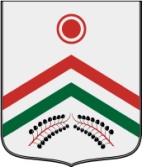 АДМИНИСТРАЦИЯ МУНИЦИПАЛЬНОГО ОБРАЗОВАНИЯ
 «КАРАМАС-ПЕЛЬГИНСКОЕ» ПОСТАНОВЛЕНИЕ    03 сентября 2018 года                                                                                                         № 19 д. Карамас-ПельгаОб утверждении муниципальной Программы «Комплексное развитие систем коммунальной инфраструктуры на территории муниципального образования «Карамас-Пельгинское» на 2018-2027 годы»        В соответствии с  Федеральным законом от 23.11.2009 г.  № 261-ФЗ «Об энергосбережении и о внесении изменений в отдельные законодательные акты Российской Федерации», Федеральным законом от 06.10.2003 № 131-ФЗ «Об общих принципах организации местного самоуправления в Российской Федерации», постановлением Правительства Российской Федерации от 14 июня 2013 года № 502 «Об утверждении требований к программам комплексного развития систем коммунальной инфраструктуры поселений, городских округов», руководствуясь Уставом муниципального образования «Карамас-Пельгинское»ПОСТАНОВЛЯЮ:1. Утвердить муниципальную программу «Комплексное развитие систем коммунальной инфраструктуры на территории муниципального образования «Карамас-Пельгинское» на 2018-2027годы».2. Контроль за исполнением постановления  оставляю за собой.3. Опубликовать постановление на официальном сайте Киясовского района в сети Интернет http://kiyasovo.udmurt.ru., на странице Администрации муниципального образования «Карамас-Пельгинское».Глава муниципального образования «Карамас-Пельгинское»                                                                            Г.Р.БигбашевУтверждена постановлением Администрации МО «Карамас-Пельгинское»от 03.09.2018 г. №19ПрограммаКомплексного развития систем коммунальной инфраструктуры муниципального образования«Карамас-Пельгинского» муниципального образования «Киясовский район» Удмуртской Республикина 2018-2020 годы и на плановый период до 2027 годаПАСПОРТ ПРОГРАММЫВведениеВступление в силу с 1 января 2006 года Федерального закона от 30.12.2004 г. № 210-ФЗ «Об основах регулирования тарифов организаций коммунального комплекса» в значительной мере изменяет методику образования тарифов на услуги организаций коммунального комплекса, устанавливает систему инвестиционных надбавок к тарифам и ценам, изменяет порядок исчисления тарифов.Начиная с 2006 года для всех муниципальных образований в соответствии с данным законом является обязательной разработка программ комплексного развития систем коммунальной инфраструктуры, которые направлены на создание и плановое развитие коммунальной инфраструктуры для существующего и нового строительства жилого комплекса.Программа комплексного развития систем коммунальной инфраструктуры  муниципального образования «Карамас-Пельгинское» на 2015 -2020 и на период до 2022 года разработана на основании Федерального закона от 06.10.2003 г. № 131- ФЗ «Об общих принципах организации местного самоуправления в Российской Федерации», Федерального закона от 30.12.2004 г. № 210- ФЗ «Об основах регулирования тарифов организаций коммунального комплекса»,  от 23 ноября . № 261 – ФЗ «Об энергосбережениии о повышении энергетической эффективности и о внесении изменений в отдельные законодательные акты Российской Федерации», поручения Президента Российской Федерации от 17.03.2011года № ПР-701, распоряжения Правительства Российской Федерации от 02 февраля 2010 года N 102-р "Об утверждении Концепции федеральной целевой программы "Комплексная программа модернизации и реформирования жилищно-коммунального хозяйства на 2014-2021 годы", в соответствии со статьи 26 п. 12.1. Устава муниципального образования «Карамас-Пельгинское». 1.Основные проблемы и обоснование необходимости их решения программными методамиМуниципальная целевая Программа (далее – Программа) определяет основные направления развития коммунальной инфраструктуры (т.е. электро-, водо-, газоснабжения, телекоммуникационной связи), объектов сбора, вывоза твердых бытовых отходов в соответствии с потребностями муниципального образования «Карамас-Пельгинское», в целях повышения качества услуг и улучшения экологической обстановки и предусматривает внедрение механизмов проведения реконструкции, модернизации и комплексного обновления объектов коммунального назначения. Основу документа составляет система программных мероприятий по различным направлениям развития коммунальной инфраструктуры. Программой определены ресурсное обеспечение и механизм реализации основных ее направлений.Данная программа ориентирована на устойчивое развитие муниципального образования «Карамас-Пельгинское» и в полной мере соответствует государственной политике реформирования жилищно-коммунального комплекса Российской Федерации.Данная программа является основанием для выдачи технических заданий по разработке инвестиционных программ инфраструктурного комплекса муниципального образования «Карамас-Пельгинское» по развитию систем коммунальной системы. Программа предусматривает как решение задач ликвидации сверхнормативного износа основных фондов, внедрение ресурсосберегающих технологий, так и разработку и широкое внедрение мер по стимулированию эффективного и рационального хозяйствования жилищно-коммунальных предприятий, максимального использования ими всех доступных ресурсов, включая собственные, для решения задач надежного и устойчивого обслуживания потребителей.Выполнение мероприятий Программы отвечает интересам жителей муниципального образования «Карамас-Пельгинское» и позволит формированию рыночных механизмов функционирования жилищно-коммунальной инфраструктуры и условий для привлечения инвестиций. Капитальный ремонт существующих систем электро-,тепло- и водоснабжения, водоотведения и телекоммуникационной связи - это проведение работ по замене их на более долговечные и экономичные, в целях улучшения эксплуатационных показателей объектов ЖКХ. В связи с тем что, муниципальное образование «Карамас-Пельгинское» из-за ограниченных возможностей местного бюджета, не имеет возможности самостоятельно решить проблему реконструкции, модернизации и капитального ремонта объектов жилищно-коммунального хозяйства в целях улучшения качества предоставления коммунальных услуг, финансирование мероприятий Программы необходимо осуществлять за счет средств федерального, республиканского, районного и местного бюджетов, средств, полученных за счет регулируемых надбавок к ценам (тарифам) для Потребителей и внебюджетных источников.2.Общие сведения о муниципальном образовании «Карамас-Пельгинское» Киясовского районаМуниципальное образование "Карамас-Пельгинское" расположено в западной части Киясовского района, включает в себя 3 населенных пункта: д. Карамас-Пельга, д. Байсары, д. Унур-Киясово. Административный центр МО «Карамас-Пельгинское» – д. Карамас-Пельга – расположен в 8 км от районного центра с. Киясово. Общая численность населения МО — 631 человек (по состоянию на 01.01.2018 г.).Жилой фонд, всего — 17,60 тыс. кв.м., в том числе многоквартирные дома — 1,04 тыс.кв.м. (9 ед.), дома блокированной застройки – 1,04 тыс. кв.м (9 ед.)., индивидуальные дома — 16,57    тыс.кв.м (313 ед.). За 2017 год по муниципальному образованию «Карамас-Пельгинское» введено в строй 89 квадратного метра жилья.Ввод жилья на перспективу – индивидуальное строительство.В настоящее время в поселении сложилась неблагоприятная демографическая ситуация, выражающаяся в постоянном снижении количественных и качественных характеристик ее демографического потенциала. Происходит отток молодого населения за пределы муниципального образования. Основные причины современной демографической ситуации — это экономически неблагоприятные условия жизни, проблемы с трудоустройством и отсутствие возможностей для большинства сельской молодежи решать свои жилищные и бытовые проблемы. Крупных промышленных предприятий на территории муниципального образования «Карамас-Пельгинское» нет. На территории поселения расположено агропредприятие – Карамас-Пельгинское отделение Площадки «Киясово» ООО «Русская нива» и крестьянско-фермерские хозяйства.Общее направление деятельности сельскохозяйственных предприятий – молочно-мясное с развитым зерновым хозяйством. Личные подсобные хозяйства занимаются в основном животноводством, возделыванием картофеля и овощных культур.Социальная сфера муниципального образования «Карамас- Пельгинское» представлена : 1 средней общеобразовательной школой, 1 детским садом, 3 сельскими домами культуры, 3 ФАПами, Центром,  Удмуртской культуры.  Администрация муниципального образования «Карамас-Пельгинское»»  расположена в д. Карамас-Пельга. На территории муниципального образования размещены 3 кладбища традиционного захоронения, 1 площадка временного накопления отходов.3.Оценка состояния инженерной инфраструктуры3.1 ЭлектроснабжениеОбслуживанием электрических сетей 10...0,4 кВ занимается Киясовские РЭС.Электроснабжение населенных пунктов выполнено в основном по третьей категории надежности электроснабжения воздушными линиями 10 и 0,4 кВ.Источником электроснабжения является ПС 110/35/10 кВ «Киясово», фидер № 6 с трансформаторами 2x25 MB А, которая запитана по одноцепным ВЛ-110 кВ от РП 110 кВ «Мостовое» и ПС 110/35/10 кВ «Пурга». Загрузка электроподстанции  составляет: для Т-1 (лето) -15 %, Т-2 (лето)- 6%; Т-1 (зима)- 46%, Т-2 (зима)- 29%. Техническое состояние силовых трансформаторов - хорошее.Резервирование фидеров по ВЛ-10 кВ выполнено через разъединители и секционные ячейки в трансформаторных подстанциях.По территории МО «Карамас-Пельгинское» проходят ВЛ-500 кВ от «Башэнерго» и «Тат-энерго» на ПС «Удмуртская».Потребляемая мощность для фидера №6 ПС «Киясово»: летний максимум- 300 кВт зимний максимум- 900 квтсредняя годовая потребляемая мощность- 600 кВт средний ток нагрузки - 20 А. Надежность электроснабжения населенных пунктов МО «Карамас-Пельгинское» обеспечивается надежностью электроснабжения центра питания ПС «Киясово» по стороне 110 кВ и по стороне 35 кВ. Схема распределительных сетей 10 кВ по МО «Карамас-Пельгинское» представлена в таблице Сети электроснабжения и оборудование (ВЛ-10 кВ, КТП, разъединители, выключатели и т.п.) имеют физический и моральный износ и в отдельных случаях требуют замены.Общая длина ВЛ-0,4 кВ от КТП до потребителей по МО «Карамас-Пельгинское» составляет .Выводы по современному положению:Электроэнергия напряжением 10 кВ в МО «Карамас-Пельгинское» поступает от ПС 110/35/10 кВ «Киясово», фидер № 6 Удмуртской энергосистемы ОАО «МРСК Центра и Приволжья».По территории поселения проходит трасса сверхвысокого напряжения 500 кВ «Кармановская ГРЭС»- Нижнекамская ГЭС» с заходами на ПС «Удмуртская».Распределительная сеть 10 кВ ПС «Киясово» имеет резервирование по стороне 110 кВ от двух подстанций и по стороне 35 кВ от трех подстанций (см. п.7.1 Энергоснабжение в схеме территориального планирование МО «Киясовский район».)Максимум нагрузки центра питания ПС «Киясово» (фидер № 6) не превышает допустимый для длительно-аварийного режима (ремонтного режима) максимум нагрузки в 105 %.Отсутствует закольцовка фидера № 6 ПС «Киясово» с ближайшими ПС 35/10 кВ по стороне 10 кВ, что не позволяет выполнить оперативное переключение фидеров при обрыве проводов со стороны головного участка и таким образом снижает надежность схемы электроснабжения.При составлении Программы были учтены предложения специалистов филиала «Удмуртэнерго» ОАО «МРСК Центра и Приволжья» по строительству и реконструкции кабельных и воздушных линий.Основными первоочередными мероприятиями являются:Усиление головного участка фидера № 6 ПС «Киясово».Замена оборудования (отходящая ячейка- фидер № 6) на ПС «Киясово» с учетом развития нагрузки на расчетный срок.-строительство новых комплектных трансформаторных подстанций (КТП 10/0,4 кВ) в количестве 5 шт.-строительство распределительной сети 10 кВ (ВЛ-10 кВ) от питающего фидера № 6 ПС «Киясово» общей протяженностью .- строительство ВЛ-0,4 кВ от новых КТП-10/0,4 кВ до объектов (потребителей) — - Разработка мероприятий для закольцовки фидера № 6 ПС «Киясово» с фидерами 10 кВ ближайших подстанций с целью повышения надежности электроснабжения муниципального образования.Таким образом, покрытие электрических нагрузок потребителей МО «Карамас-Пельгинское» на перспективу будет осуществляться от энергосистемы «Удмуртэнерго». Опорной подстанцией энергосистемы для объектов нового строительства 1 очереди и на расчетный срок будет существующая ПС 35/10 кВ «Киясово».3.2 Теплоснабжение.Теплоснабжение населенных пунктов Карамас-Пельгинского сельского поселения преимущественно газовое от индивидуальных котлов или печное, Объекты социальной сферы д. Карамас-Пельга (Карамас-Пельгинская СОШ, детский сад, сельский дом культуры, почта, Администрация МО «Карамас-Пельгинское») имеют централизованное отопление от  газовой котельной, введенной в эксплуатацию в конце 2013 года. В котельной установлены 2 котла КВ-0,4Гс основным видом топлива является газ, а резервным - дизтопливо. Годовая потребность – 95 тыс. м3.Протяженность  тепловых сетей .Основными первоочередными  мероприятиями являются:Первостепенными задачами по развитию теплоснабжения  являются: - Существенное повышение эффективности теплоэнергетики при минимизации затрат на ее развитие и функционирование;- Применение новых теплоизолирующих материалов;3.3 Водоснабжение.Муниципальное образование объединяет 3 населённых пункта: д. Карамас-Пельга, д. Байсары, д. Унур-Киясово.Из 3 населенных пунктов централизованные системы водоснабжения имеется во всех 3 населенных пунктах. На территории указанных населенных пунктов расположены 5 действующих артезианских скважин с водонапорными башнями, водопроводные сети протяженностью . В указанных населенных пунктах более 95% домов подключены к системе централизованного водоснабжения, а часть населения пользуется водой от водозаборных колонок.Территория поселения на эксплуатационные зоны не разделена.Расположенные в МО «Карамас-Пельгинское» объекты водоснабжения являются собственностью муниципального образования «Киясовский район», обслуживаются МУПП ЖКХ «Подгорновский ЖКС»в д. Карамас-пельга и МУПП ЖКХ в д. Байсары и д. Унур-Киясово и переданы предприятиям  по договору аренды.Основные данные по объектам водоснабжения приведены в таблицах №№ 1,2,3.Перечень водозаборных скважинТаблица № 1Перечень водонапорных башенТаблица № 2Сети водоснабжения МО «Карамас-Пельгинское»Таблица № 3  Бесхозяйных объектов системы водоснабжения на территории сельского поселения не выявлено.С развитием индивидуальной застройки на 1 очередь строительства и на расчетный срок в д. Карамас-Пельга, Байсары и Унур-Киясово предлагается строительство новых сетей водопровода, артезианских скважин и водонапорных башен. Места расположения артезианских скважин уточнить после проведения гидрогеологических изысканий.При разработке рабочей документации во всех населенных пунктах, на существующих сетях водопровода, предусмотреть установку пожарных гидрантов.Перечень основных мероприятий по устойчивому функционированию системы водоснабжения:Объем требуемых инвестиций изложен в нижеследующей таблице:3.4 Водоотведение.  Централизованной системы водоотведения на территории поселения нет. Сточные воды от жилой застройки поступают в неканализованные уборные, выгребные ямы. Имеются выгреба – накопители в бюджетных учреждениях. Жидкие бытовые отходы от Карамас-Пельгинской школы поступают на очистные сооружения расположенное за пределами населенного пункта. От других административных и общественных зданий вывозятся спецтехникой.3.5 Газоснабжение.Газоснабжение муниципального образования «Карамас-Пельгинское» Киясовского района УР осуществляется природным и сжиженным газом.Источником газоснабжения природным газом муниципального образования «Карамас-Пельгинское» является газораспределительная станция (ГРС), расположенная около села Старая Монья  Малопургинского района .Схема газоснабжения принята тупиковая, многоступенчатая:Газопроводы I категории (давлением свыше 0,6 МПа до 1,2 МПа) от ГРС около села Старая Монья до головного газорегуляторного пункта (ГГРП) в с.Киясово ;Газопроводы II категории (давлением свыше 0,ЗМПА до 0,6МПа) от головного газорегуляторного пункта до газорегуляторных пунктов типа ША-Б.Газопроводы низкого давления (давлением до 0,003МПа) от газорегуляторных пунктов до потребителей.В состав муниципального образования «Карамас-Пельгинское» входят три населенных пункта: д.Карамас-Пельга, д.Байсары, д.Унур-Киясово. В настоящее время газифицируется д. Байсары. Не газифицирована д. Унур-Киясово.Население для приготовления пищи и горячей воды для хозяйственных нужд использует природный газ, дрова, уголь, а также сжиженный газ(пропан-бутан) в баллонах.Дальнейшее развитие межпоселковых и внутрипоселковых газопроводов будет выполняться в рамках ведомственной целевой программы «Газификация населенных пунктов Удмуртской Республики на 2016 — 2018 годы» и в соответствии с разработанной схемой газоснабжения района.Строительство новых газовых сетей позволит перевести индивидуальную жилую застройку населенных пунктов со сжиженного газа на сетевой.В соответствии с генпланом сохраняются основные направления использования природного газа как энергоносителя для реконструируемых и вновь строящихся теплоисточников, а также в качестве единого энергоносителя для индивидуальных жилых домов на приготовление пищи, отопление и горячее водоснабжение. Строительство газовых сетей позволит перевести негазифицированную индивидуальную жилую застройку на природный газ.С учетом существующих межпоселковых сетей газопроводов предлагаются следующие мероприятия для газоснабжения населенных пунктов МО «Карамас-Пельгинское»:1. Строительство распределительных газопроводов низкого давления до потребителей, подключение не подключенных жилых домов к газовым сетям.2. При строительстве новых социальных объектов системы теплоснабжения проектировать на природном газе;3.Строительство газораспределительных сетей в д. Унур-Киясово .3.6 Экология.Действующая нормативная база в области обращения с отходами представлена рядом федеральных законодательных и нормативных правовых актов.С 1998 года на территории Российской Федерации основополагающим нормативным актом, регулирующим обращение с отходами, является Федеральный закон от 24.06.1998 г. № 89-ФЗ «Об отходах производства и потребления» (далее – Закон об отходах производства и потребления).Законом об отходах производства и потребления (гл.2) полномочия в области обращения с отходами разграничены между 3 уровнями власти:- органами власти Российской Федерации;- органами власти субъектов Российской Федерации;- органами местного самоуправления.Согласно статье 8 Закона об отходах производства и потребления к полномочиям органов местного самоуправления поселений в области обращения с отходами отнесены организация сбора и вывоза бытовых отходов и мусора. К полномочиям органов местного самоуправления муниципальных районов в области обращения с отходами - организация утилизации и переработки бытовых и промышленных отходов.На уровне поселения муниципального района разработаны Правила благоустройства территории населенных пунктов. Данными документами установлены требования к уборке, содержанию и озеленению территорий населенных пунктов в зимний и летний периоды. В целях контроля за исполнением их требований в каждом поселении утверждены Порядки осуществления контроля за соблюдением Правил благоустройства территории населенных пунктов. В сельском поселении не имеется  объектов санкционированного размещения твёрдых бытовых отходов (ТБО). Вывоз бытовых отходов населением осуществляется самостоятельно, при проведении  месячника по  благоустройству, а также специализированной организацией.Загрязнение почв отходами производства и потребления является одной из серьезных экологических проблем как для  муниципального образования «Карамас-Пельгинское».К основным факторам негативного воздействия на окружающую среду и условия проживания и отдыха населения поселения  в части санитарной очистки  поселения относятся  несанкционированные свалки и другие нарушенные и загрязненные территории.Все возрастающее количество отходов (в том числе опасных), отсутствие учета, их беспорядочное и бесконтрольное складирование оказывает отрицательное воздействие на состояние здоровья населения и на окружающую среду.4.Перечень основных мероприятий программы.Основные мероприятия Программы направлены на достижение целей Программы - снижение уровня общего износа основных фондов, улучшение качества предоставляемых жилищно-коммунальных услуг.Организационные мероприятия предусматривают:формирование перечня объектов, подлежащих реконструкции, модернизации, капитальному ремонту (Приложение № 1);определение ежегодного объема средств, выделяемых из местного бюджета на реализацию мероприятий Программы на осуществление долевого финансирования реконструкции, модернизации и капитального ремонта объектов коммунальной инфраструктуры в целях обеспечения качества предоставляемых жилищно-коммунальных услуг;формирование пакета документов для получения субсидии из республиканского бюджета на осуществление долевого финансирования реконструкции, модернизации и капитального ремонта объектов коммунальной инфраструктуры в соответствии с порядком предоставления субсидий бюджетам муниципальных образований, установленным постановлением Главы Администрации и в целях обеспечения качества предоставляемых Жилищно-коммунальных услуг;капитальный ремонт объектов коммунальной инфраструктуры, включенных в Программу, должен быть завершен в пределах срока действия Программы.В результате реализации программных мероприятий будет достигнут положительный социально-экономический эффект, выражающийся в улучшении качества предоставляемых коммунальных услуг по электроснабжению, телекоммуникационной связи. В связи с модернизацией оборудования будет повышено качество и надежность предоставления энергоносителей на территории Карамас-Пельгинского сельского поселения.Позитивным итогом реализации программы станет снижение социальной напряженности вследствие реального улучшения условий проживания населения в связи с повышением качества предоставляемых коммунальных услуг.Развитие коммунальной инфраструктуры позволит  предприятиям коммунального хозяйства обеспечить потребности в дополнительном предоставлении услуг по электроснабжению и телекоммуникационной связи, а также позволит обеспечить качественное бесперебойное предоставление коммунальных услуг потребителям5.Механизм реализации программы.Администрация  сельского поселения  в рамках настоящей Программы:- осуществляет общее руководство, координацию и контроль за реализацией Программы;- формирует перечень объектов, подлежащих включению в Программу;- осуществляет обеспечение предоставления  сведений по  составлению проектно-сметной документации на реконструкцию, модернизацию и капитальный ремонт объектов коммунальной инфраструктуры;- заключает с исполнителями необходимые контракты на выполнение проектно-сметных работ на реконструкцию, модернизацию и капитальный ремонт объектов коммунальной инфраструктуры соответствие с Федеральным законом от 21 июля 2005 года № 94-ФЗ «О размещении заказов на поставки товаров, выполнение работ, оказание услуг для государственных и муниципальных нужд»;- представляет отчеты об объемах реализации муниципальных Программ и расходовании средств в Администрацию муниципального образования «Киясовский район».6.Ресурсное обеспечение программыФинансирование мероприятий Программы осуществляется за счет средств Карамас-Пельгинского сельского поселения  с привлечение средств республиканского бюджета, районного бюджета. Финансирование Программы предусматривает финансирование из республиканского и районного бюджетов в виде субсидий местному бюджету на условиях софинансирования и средств внебюджетных источников.Распределение субсидий, выделяемых за счет средств республиканского и районного бюджетов, осуществляется по методике, утвержденной Законом Удмуртской Республики в соответствии с требованиями Бюджетного кодекса РФ. Объемы финансирования Программы на 2018-2023 годы носят прогнозный характер и подлежат ежегодному уточнению в установленном порядке после принятия бюджетов на очередной финансовый год.7.Управление реализацией Программы и контроль за ходом ее исполнения.Заказчик осуществляет контроль за ходом реализации Программы, обеспечивает согласование действий по подготовке и реализации программных мероприятий, целевому и эффективному использованию бюджетных средств, разрабатывает и представляет в установленном порядке бюджетную заявку на ассигнование из местного бюджета для финансирования Программы на очередной финансовый год, а также подготавливает информацию о ходе реализации Программы за отчетный квартал и за год. Контроль за Программой включает периодическую отчетность о реализации программных мероприятий и рациональном использовании исполнителями выделяемых им финансовых средств, качестве реализуемых программных мероприятий, сроках исполнения муниципальных контрактов. Исполнители программных мероприятий в установленном порядке отчитываются перед заказчиком о целевом использовании выделенных им финансовых средств.
Корректировка Программы, в том числе включение в нее новых мероприятий, а также продление срока ее реализации осуществляется в установленном порядке по предложению заказчика, разработчиков Программы.8.Оценка социально-экономической эффективности реализации программы.Эффективность реализации программы и использования, выделенных с этой целью средств обеспечивается за счет:-исключения возможности нецелевого использования бюджетных средств; прозрачности прохождения средств бюджета; -привлечения средств республиканского, районного и местного бюджетов; -привлечения средств внебюджетных источников; -создания эффективных механизмов оценки и управления инвестиционными рисками.Оценка эффективности реализации программы будет осуществляться на основе следующих индикаторов:-снижение уровня износа коммунальной инфраструктуры;-доля средств внебюджетных источников в общем объеме инвестиций в модернизацию коммунальной инфраструктуры; -доля частных компаний, управляющих объектами коммунальной инфраструктуры, в общем количестве всех организаций коммунального комплекса.Успешная реализация Программы позволит:- обеспечить жителей поселения бесперебойным, безопасным предоставлением коммунальных услуг (электро-, водо-, газоснабжения, телекоммуникационной связи);- поэтапно восстановить ветхие инженерные сети и другие объекты жилищно-коммунального хозяйства поселения; - снижение уровня износа объектов коммунальной инфраструктуры - рост доли средств внебюджетных источников в модернизацию коммунальной инфраструктуры - повышение качества и надежности коммунальных услуг; - улучшение экологической ситуации в муниципальном образовании; - создание устойчивой институциональной основы для участия частного сектора в финансировании проектов модернизации объектов коммунальной инфраструктуры и управлении объектами коммунальной инфраструктуры.8.Ожидаемые результаты реализации программы.Модернизация и обновление коммунальной инфраструктуры муниципального образования «Карамас-Пельгинское», снижение эксплуатационных затрат, устранение причин возникновения аварийных ситуаций, угрожающих жизнедеятельности человека, улучшение экологического состояния окружающей среды сельского поселения Карамас-Пельгинское.НаименованиепрограммыПрограмма комплексного развития систем коммунальной инфраструктуры муниципального образования «Карамас-Пельгинское» на 2018-2020 и на  плановый период до2027 г.»ОснованиеДля разработкипрограммы- Федеральный закон от 06.10.2003г. № 131-ФЗ «Об общих принципах организации местного самоуправления в Российской Федерации», 
- Федеральный закон от 3012.2004г. № 210-ФЗ «Об основах регулирования тарифов организаций коммунального комплекса», - Федеральный закон от 23.11.2009 г. № 261 – ФЗ «Об энергосбережении и о повышении энергетической эффективности и о внесении изменений в отдельные законодательные акты Российской Федерации», 
- поручение Президента Российской Федерации от 17.03.2011года № ПР-701,- распоряжение Правительства Российской Федерации от 02 февраля 2010 года N 102-р "Об утверждении Концепции федеральной целевой программы "Комплексная программа модернизации и реформирования жилищно-коммунального хозяйства на 2010-2020 годы",
- статьи 26 п.12.1 . Устава муниципального образования «Карамас-Пельгинское»ЗаказчикпрограммыАдминистрация муниципального образования «Карамас-Пельгинское»РазработчикпрограммыАдминистрация муниципального образования «Карамас-Пельгинское»ИсполнительпрограммыАдминистрация муниципального образования «Карамас-Пельгинское», организации коммунального комплекса (по согласованию)РуководительпрограммыГлава муниципального образования «Карамас-Пельгинское»Основные цели изадачи программы1.Строительство и модернизация (реконструкция) системы коммунальной инфраструктуры муниципального образования «Карамас-Пельгинское»2.Экономия топливно-энергетических и трудовых ресурсов в системе коммунальной инфраструктуры муниципального образования «Карамас-Пельгинское»3.Повышение надежности систем и качества предоставляемых коммунальных услуг потребителям.4.Улучшение состояния окружающей среды, экологическая безопасность развития муниципального образования «Карамас-Пельгинское», создание благоприятных условий для проживания населения муниципального образования «Карамас-Пельгинское»5. Повышение инвестиционной привлекательности коммунальной инфраструктуры6. Обеспечение коммунальной инфраструктурой объектов жилищного и промышленного строительства7. Снижение уровня общего износа основных фондов, улучшение качества предоставляемых жилищно-коммунальных услуг8. Снижение потерь при эксплуатации систем водоснабжения, теплоснабжения, электроснабжения, телекоммуникационной связи.Сроки реализации программы1-ый этап 2018-2020гг.2-ой этап 2021-2027 гг.Основные направления программы- поэтапная модернизация сетей коммунальной инфраструктуры, имеющих большой процент износа;- реконструкция и модернизация сетей теплоснабжения, водоснабжения- развитие системы теплоснабжения и водоснабжения;- развитие, реконструкция и модернизация систем электроснабжения- развитие и строительство систем газоснабжения -реконструкция и модернизация систем уличного освещения
- развитие системы утилизации твердых бытовых отходовОрганизация контроляКонтроль за реализацией Программы осуществляет руководитель Программы, а именно:- общий контроль;- контроль сроков реализации программных мероприятий.Ожидаемые конечные результаты реализации ПрограммыМодернизация, реконструкция и обновление коммунальной инфраструктуры муниципального образования «Карамас-Пельгинское».Снижение эксплуатационных затрат.Устранение причин возникновения аварийных ситуаций, угрожающих жизнедеятельности человека.Улучшение экологической обстановки муниципального образования «Карамас-Пельгинское».Создание благоприятных условий для проживания на территории поселения муниципального образования «Карамас-Пельгинское».Развитие системы водоснабжения и водоотведения:-развитие систем водоснабжения, водоотведения;-повышение надежности водоснабжения;-снижение уровня потерь воды;- сокращение эксплуатационных расходов на единицу продукции; - снижение общественных нарицаний на качество оказываемых услуг.Развитие системы теплоснабжения:- снижения уровня потерь в системах теплоснабжения;- сокращение эксплуатационных расходов на единицу продукции;- снижение общественных нарицаний на качество оказываемых услуг.Экология:- повышение экологической безопасности в поселении;-организация и вывоз твердых бытовых отходов;- улучшение санитарного состояния территории муниципального образования «Карамас-Пельгинское»;- улучшение экологического состояния окружающей среды муниципального образования «Карамас-Пельгинское». Населенные пунктыЧисленность населения, чел.Всего по поселениюВ том числе по населенным пунктам:631Д. Карамас-Пельга515Д. Байсары52Д. Унур-Киясово64ИсточникМ«Населенный пункт, №ПотребительУстановПро тяжеРезервироп/пэлектро-отходящеленнаян-ностьва-ниеснабжениягомощность трансф-ра,мощностьВЛ-10основного(ПС,Ру-фидерасредний ток нагрузкина фидерекВфидера(МВА)ЮкВПС(кВА)(км);установ-«Киясовогодленная»строителмощностьь-стватрансфор-матров)1ПСФидер №д. Карамас-ПельгаНаселение148025,24По110/35/106КТП-32, 250 кВА, 29,5ферма2005гсторонекВАв/башниВЛ10 кВ-«Киясово»,КШ-33,250 кВА, 13,6администра-отсутствуеТ1,Т2Ацият2x25 МВАКТП-119, 160 кВА,21ДгаражиКТП-104, 250 кВА, 26,3ДКТП-140, 160 кВА, 27ДКТП-124, 250 кВА, 22,7 дКТП-228, 160 кВА, 16,2 Ад. БайсарыНаселение410КШ-35,250 кВА,21,6фермаАзернотокКТП-89, 160 кВА, 3,3 Ав/башнид. Унур-КиясовоНаселение413КТП-137, 100 кВА, 11,5фермаАпилорамаКТП-36, 250 кВА, 4 АлетнийКТП-207, 63 кВА,лагерь(откл.)№ п/пМестонахождениеМощностьПодключенная№ п/пи наименованиекотельной,Гкал/чВид топливанагрузка, Гкал/ч№ п/пкотельной(МВт)(МВт)1Котельная Карамас-Пельга 0,69 (0,8)газ0,39 (0,45)п/пПоказательЕд. измеренияКоличествоПримечание1Капитальный ремонт теплотрасс(2-х трубная прокладка)км0,2№ п/пНаименование населенного пунктаНомер скважиныМестоположениеДебит м3/сут1д. Карамас-Пельга№ 1115,895,32д. Байсары№ 723156 м3/сут.3д. Унур-Киясово№ 5156 м3/сут.№ п/пНаименование населенного пунктаМестоположениеГод постройкиОбъем м31д. Карамас-ПельгаW=15 м3 и W=25 м32д. БайсарыУл. Советская 17аW=15 м33д. Унур-КиясовоУл. Комсомольская 2вW=15 м3Наименование населенного пунктаДлина водопровода (м)Наличие колонок (ед.)д. Карамас-Пельга116101д. Байсары14003д. Унур-Киясово15005Всего по МО «Карамас-Пельгинское»:145109 колонок№ п/пНаименование мероприятия1Реконструкция внутриплощадочных сетей и замена запорной арматуры2Установка приборов учета на водозаборных сооружениях3Капитальный ремонт скважин 4Замена стальных (чугунных) распредсетей водопровода в д. Карамас-Пельга D=50 L=200м.и  D=63 L=250м№ п/пНаименование мероприятие Год реализации мероприятияСтоимость мероприятия, тыс. руб.1.Реконструкция внутриплощадочных сетей и замена запорной арматуры 2016-2025444,002Установка приборов учета на водозаборных сооружениях2020-2021300,003Капитальный ремонт скважин 2017, 2019, 2024433,004Замена стальных (чугунных) распредсетей водопровода в д. Карамас-Пельга D=50 L=200м.и  D=63 L=250м2016-2020412,00